Research Innovation Fund (RIF)	Claim/Endorsement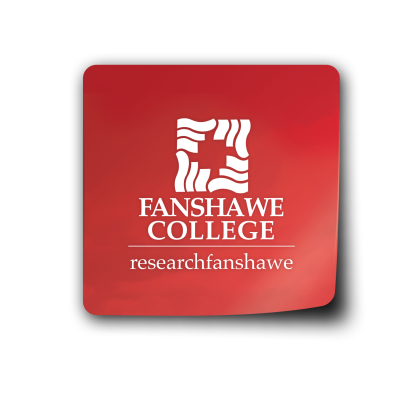 Project Name:  Principal Investigator:  RIF Project Number:  I declare that this project was completed as per the approved grant application and that I have reviewed the Final Project Report and Final Budget Report relating to a claim for RIF funds made by . I hereby endorse the request for payment of funds.______________________________________________	________________________Signature of Chair	DateOR______________________________________________	________________________Signature of Manager	Date(If researcher is from a service area.)